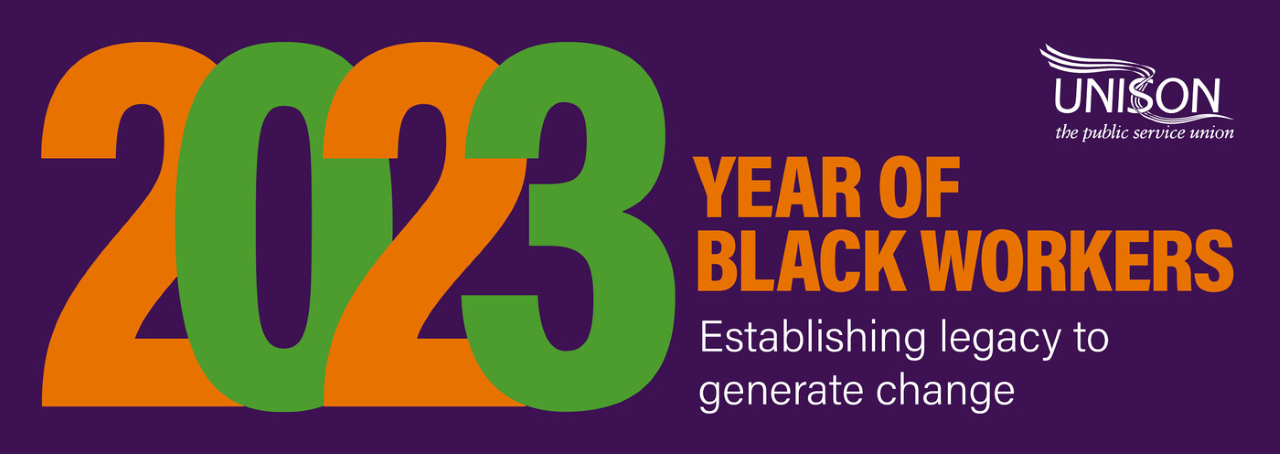 South East Region Black Members Training Passport10 steps to Empower, Develop and Support Black members and build Black member activism in UNISONThe Organising course can be booked here: https://southeast.unison.org.uk/content/uploads/sites/41/2023/04/2023-Education-Program-updated-April-2023.pdf All courses will be demand driven. Once we have minimum numbers to run each course, we will contact you with the planned course date and further details.Please complete the following information and email to: educationse@unison.co.uk Black Members Training PassportBlack Members Training PassportTick Preferred attendance Tick Preferred attendance Tick Preferred attendance All these courses will be demand driven and courses listed below can be completed in any order:Tick course/sOnlineIn person In person All these courses will be demand driven and courses listed below can be completed in any order:Tick course/sBrighton OfficeUNISON Centre, London EustonOrganising Steward (essential)NB. *if you have already completed this course, you do not need to complete this course againBlack Member Officers course (including how to set up a Black Members Group in your branch)Unconscious BiasBreaking BarriersRace ProtocolConfidence skills and Resilience building for Black activists– strategies to support our Black members to deal with negative behaviours and attitudes as and when they arise. Do’s and don'ts of how to deal with racism, prejudice, and discrimination.  Next steps to participationRace DiscriminationMindfulness & Wellbeing – strategies and techniques to deal with stress and negative behaviours Motion writing, speech writing and building confidence in public speaking and understanding conference procedures NameMembership numberEmailContact numberUNISON BranchDate